Parents/Guardians/Family, 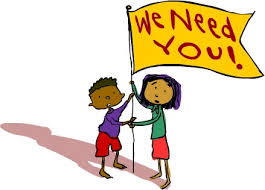 Little Fountains of Light PAB wants YOUR input! If you are interested in sharing your ideas or concerns let us hear. You do NOT have to pay anything but we need your voices. We want to provide the kids with fun activities for them and the family to enjoy! We are looking for great learning and fun opportunities, and so much more that you may have some ideas about. Your voice and ideas can go so far! If you can't attend our meetings please remember that we can communicate through different ways. Just leave your information below and return to school.  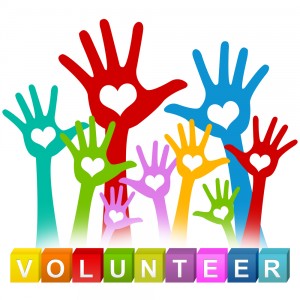 If you are interested in becoming a member of the PAB please fill out the form and return. Contact us via email: pab@lfol.org.Parent Contact InformationParent Contact InformationParent Contact InformationParent Contact InformationParent Contact InformationAvailability (for meetings, events, etc.)Availability (for meetings, events, etc.)Availability (for meetings, events, etc.)NameM       Tu       W       Th        Fr      SatWhat times (Please Write):M       Tu       W       Th        Fr      SatWhat times (Please Write):M       Tu       W       Th        Fr      SatWhat times (Please Write):M       Tu       W       Th        Fr      SatWhat times (Please Write):M       Tu       W       Th        Fr      SatWhat times (Please Write):M       Tu       W       Th        Fr      SatWhat times (Please Write):EmailM       Tu       W       Th        Fr      SatWhat times (Please Write):M       Tu       W       Th        Fr      SatWhat times (Please Write):M       Tu       W       Th        Fr      SatWhat times (Please Write):M       Tu       W       Th        Fr      SatWhat times (Please Write):M       Tu       W       Th        Fr      SatWhat times (Please Write):M       Tu       W       Th        Fr      SatWhat times (Please Write):PhoneCallTextBothFacebookYesYesNoNoPreferred LanguageEnglishSpanishSpanishOtherOtherOtherOther(Circle One)(Circle One)(Circle One)(Circle One)(Circle One)(Circle One)(Circle One)(Circle One)Ideas or Requests:Ideas or Requests:Ideas or Requests:Ideas or Requests:Ideas or Requests:Ideas or Requests:Ideas or Requests:Ideas or Requests: